OSLAVUJEME  14. NARODENINYNakúp nad 20.- EUR a získaj odmenu.Pravidlá súťaže:14. NARODENINY -   „ NAKÚP A VYHRAJ“.Účelom tohto dokumentu je úplne a jasne upraviť pravidlá tejto súťaže .Tieto pravidlá sú jediným a záväznými dokumentom. Tieto pravidlá sa môžu zmeniť a doplniť len vo forme písomných zmien a doplnení tohto dokumentu. Súťaž sa koná:Obchodné centrum Madaras, Mlynská 39, 052 01 Spišská nová Ves z poverenia prenajímateľa spoločnosti IMBIZ s.r.o. so sídlom Mlynská 39, 052 01 Spišská Nová Ves.Dátum a čas konania:Dňa 18.08.2023 od 14:00 hod do 18.:00 hodDňa 19.08.2023 od 11:00 hod do 18:00 hodDňa 20.08.2023 od 11:00 hod do 17:00 hod Účastník súťaže:Účastníkom súťaže sa môže stať len fyzická osoba nad 18 rokov s dodacou adresou v  Slovenskej republike, ktorá dodržiava stanovené pravidlá akcie (ďalej len "účastník" ).Účasť na súťaži:Účastník sa na súťaži zúčastní návštevou nákupného centra v čase súťaže a výdavkami v obchodoch/prevádzkach služieb nákupného centra na nákup tovaru alebo služieb vo výške minimálne 20 € na jeden nákup. Účastník, ktorý v čase akcie minie  na jeden nákup minimálne 20 € v jednom obchode/prevádzke v nákupnom centre Madaras, retail AB – Autokelly a Okay elektrospotrebiče bude mať nárok na získanie zlosovacieho kupónu, Tento kupón vloží  do spoločného turniketu k losovaniu. Kupón si návštevník vyzdvihne pri hosteskách na označenom mieste.  Doklad o zaplatení, na zákale ktorého bude účastníkovi vydaný zlosovací kupón, bude označený pečiatkou obchodného centra a nemôže byť opätovne použitý. Súťažné kupóny:Celkový počet vydaných  kupónov do súťaže  je obmedzený počtom 2 000 ks a sú označené poradovými číslami od 1 do 100, farbou a pečiatkou firmy IMBIZ, s.r.o.  Kupóny je možné získať iba do ich vydania a nebude počet zvyšovaný.        6.   Losovanie kupónov v súťaži:Dňa 20.08.2023 bude o 17.00 hodine prebiehať losovanie o výhry v počte 14. Výhercovia (číslo kupónu a farba) budú zverejnení na facebookovej a webovej stránke OC MADARAS.Výhru si je účastník povinný prevziať do 29.09.2023 vrátane, inak mu výhra prepadá.  Výhru si vyzdvihne na správe obchodného centra od 04.09.2023 v pracovných dňoch v čase od 9.00 do 15:00. Pred vyzdvihnutím výhry je potrebné kontaktovať správu obchodného centra na telefónnom čísle  +421904864588 alebo na mailovej adrese management@ocmadaras.sk. Výhra bude výhercovi odovzdaná po predložení kupónu so správnym číslom a farbou.Prehľad výhier : Výhra číslo 1.    Darčekový poukaz v sume 300 € od GRAND REZORT SENEC                                   Kniha od  PANTA RHEI                      Mucha sekt od 1. DAYVýhra číslo 2.    SAMSUNG Galaxy A13 od SMARTSHOP                     E-Skúter CPX na týždeň zadarmo od VMOTO                     Nákupná poukážka od GALAXY HOMEVýhra číslo 3.    Sedací vak Dante od SANAS                    Sada od BioTechUSA Výhra číslo 4.    Dámske hodinky od ZLATNÍCTVO PUNC                    Darčeková poukážka od CCCVýhra číslo 5.    Kniha od PANTA RHEI                    Darčeková poukážka od MEDICENTERVýhra číslo 6.    Turistický batoh od INTERSPORT                    Nákupná poukážka od ALPINE PROVýhra číslo 7.   Darčeková poukážka od WINMED                   2 vstupenky od AquaCity PopradVýhra číslo 8.    Darčeková taška od BENU LEKÁREŇ                                  Poukážka od BILLA                    Vstupenka od ZOO Spišská Nová Ves                   2 vstupenky od AquaCity PopradVýhra číslo 9.    Aku šroubovák od AUTOKELLY                    E- Motocykel TC MAX na týždeň zadarmo od VMOTOVýhra číslo 10 . Dámska peňaženka + darčeková poukážka od LARA BAGS                    Darčeková poukážka od IINTIM FASHION                    Darčeková karta od  KIK                         Výhra číslo 11.   Sada kozmetiky od dm drogerie markt                    Poukážka od BILLAVýhra číslo 12.   Darčeková taška od BENU LEKÁREŇ                      Darčeková poukážka od INTIM FASHION                     Darčeková karta od ORSAY         Výhra číslo 13.   Darčeková taška od DR MAX                     Darčekový poukaz od ADAM                      Nákupná poukážka od ALPINE PRO                     Darčeková karta od KIKVýhra číslo 14.  Nákupná poukážka od ALPINE PRO                    Poukážka od BILLA                    Darčeková karta od KIK                     2 vstupenky od ZOO Spišská Nová VesVšeobecné podmienky:Účastník sa môže zúčastniť súťaže vždy s jedným  získaným kupónom  za jeden nákup  nad 20 € pričom vždy možno uplatniť doklad o zaplatení iba jedenkrát a iba na jeden zlosovací kupón bez ohľadu nato, o koľko prevyšuje nákup  čiastku  20 € . Organizátor si vyhradzuje právo predčasne ukončiť súťaž  v prípade vydania všetkých zlosovacích kupónov vložených do akcie.Osoby, ktoré nespĺňajú podmienky súťaže alebo ktoré konajú v rozpore s pravidlami, nebudú zahrnuté do súťaže a nemajú nárok na výhru.Organizátor  nepreberá žiadnu zodpovednosť v súvislosti s účasťou v súťaži alebo v súvislosti s používaním výhier. Účastník  čerpá  odmeny zo zlosovania  na vlastnú zodpovednosť. Organizátor nie je zodpovedný za žiadne vady výhier, sťažnosť na odmeny (výhry)  je vylúčená.Účasť na súťaži alebo daroch sa nemôže vymáhať zákonným spôsobom. Účastník nesmie požadovať peňažnú výkonnosť výmenou za výhru a nemá nárok na žiadne výkony zo strany Organizátora okrem tých, ktoré sú uvedené v týchto pravidlách.  nemá charakter verejného prísľubu.Výherca zodpovedá za prípadné zdanenie výhry v zmysle príslušných ustanovení zákona č. 595/2003 Z. z. o dani z príjmov v znení neskorších predpisov. Daň z príjmu, ktorej podlieha nadobudnutie výhry podľa platných právnych predpisov Slovenskej republiky, ako aj všetky ostatné poplatkové povinnosti, ktoré sa môžu prípadne vzťahovať na nadobudnutie výhry výhercom, budú hradené samotným výhercom .Organizátor  si vyhradzuje právo kedykoľvek zmeniť alebo upraviť pravidlá súťaže alebo zrušiť  súťaž úplne bez udania dôvodu a určenia náhrady.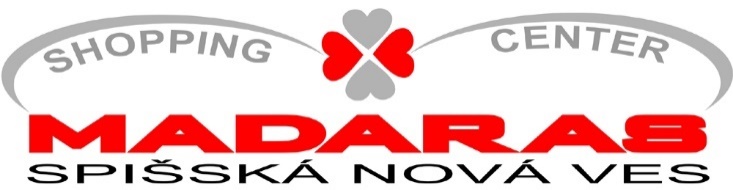 